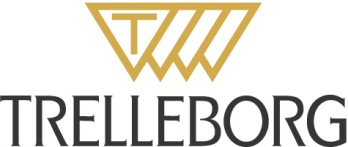 TRELLEBORG TAKES TOP GONG AT CHEMICALS NORTHWEST AWARDSTrelleborg’s Advanced Engineering & Materials operation has taken home the prestigious Innovation Award at this year’s Chemicals Northwest Awards in Manchester, UK. The company was awarded the accolade after diversifying from its original beginnings as an engineering based organization to a chemical processor of composite materials.Following the company’s decision to develop syntactic foam composites in 2009, project High Performance Low Density (HPLD) was born. The objective was to manufacture low density materials capable of performing at high hydrostatic pressures and in harsh subsea environments. By bringing the manufacturing process in-house, Trelleborg’s Advanced Engineering & Materials operation held a unique position in the market.Brian Richardson, QHSE Manager within Trelleborg’s Advanced Engineering & Materials operation, says: “Global demand for subsea equipment to operate at ever deeper seawater depths has dramatically increased in the past 50 years. Exploration depths have moved from 150 meters in the North Sea to the deepest known location on the planet; the Marianas Trench at 11,500 meters. Consequently, the requirement for low density syntactic materials capable of withstanding the extreme hydrostatic pressures at these depths has become greater.“By utilizing appropriate material selection, innovative chemistry, formulation techniques and engineering ingenuity, our first product capable of operating in 2,000 meters of sea water was approved in 2010. Further products soon followed, quickly making us a reputable supplier of low density, high performance and high quality syntactic materials. So, to be awarded the 2015 Innovation Award by Chemicals Northwest is a significant achievement; something that we know will continue to demonstrate the positive developments that we at Trelleborg continue to make in this area.”The awards’ judging panel stated that the winner must demonstrate “creative solutions that present major commercial opportunities for a business. The winning recipient will be able to demonstrate how they have successfully invested in the research and development of a commercially viable new product, or enhancement to an existing product, or designed/modified and implemented a process that delivers demonstrable benefits to the business.”Project HPLD has generated 30 new jobs in the local Northwest area ranging from design engineering, sales, production, planning and materials. This allows the business to produce buoyancy from design to the final product all in-house.Held at the Hilton Hotel in Manchester last month, Trelleborg celebrated Chemicals Northwest Awards’ 5th annual celebration.To find out more about Trelleborg’s Advanced Engineering & Materials operation or any of its products, visit .-Ends-For additional information on Trelleborg Offshore solutions for all offshore and subsea markets, please call Ruth Clay, Direct: +18324568308, Mobile: +1 281 740 5755; ruth.clay@trelleborg.com. For press information:  Sarah Muckle at Stein IAS. Clarence Mill, Clarence Road, Bollington, SK10 5JZ, United Kingdom.  Tel: + 44 (0) 1625 578 578; Fax:  + 44 (0) 1625 578 579. Email: sarah.muckle@steinias.com.   Notes to Editors: Trelleborg’s offshore operation and Trelleborg GroupUsing advanced polymer material technology, Trelleborg’s offshore operation provides high integrity solutions for the harshest and most demanding offshore environments. As part of the Trelleborg Offshore & Construction Business Area of Trelleborg Group, Trelleborg’s offshore operation specializes in the development and production of polymer and syntactic foam based seismic, marine, buoyancy, cable protection and thermal insulation products, as well as rubber-based passive and active fire protection solutions for the offshore industry.  Within its portfolio are some long established and respected brands including, CRP, OCP, Viking and Emerson & Cuming. Trelleborg’s offshore operation has been providing innovative solutions to the industry for over 30 years. www.trelleborg.com/offshoreTrelleborg is a world leader in engineered polymer solutions that seal, damp and protect critical applications in demanding environments. Its innovative engineered solutions accelerate performance for customers in a sustainable way. The Trelleborg Group has annual sales of about SEK 22 billion (EUR 2.48 billion, USD 3.29 billion) in over 40 countries. The Group comprises five business areas: Trelleborg Coated Systems, Trelleborg Industrial Solutions, Trelleborg Offshore & Construction, Trelleborg Sealing Solutions and Trelleborg Wheel Systems. In addition, Trelleborg owns 50 percent of TrelleborgVibracoustic, a global leader within antivibration solutions for light and heavy vehicles, with annual sales of approximately SEK 16 billion (EUR 1.78 billion, USD 2.36 billion) in about 20 countries. The Trelleborg share has been listed on the Stock Exchange since 1964 and is listed on Nasdaq Stockholm, Large Cap. www.trelleborg.com. 